FINALE NAZIONALE CAMPIONATI STUDENTESCHI PALLAVOLOIstituti Scolastici Secondari di II GradoMODELLO EVENTI – ISCRIZIONI (Iscrizione a cura del Dirigente Scolastico)CAMERINO (MC) 11-16 SETTEMBRE 2023Il presente modello dovrà essere:Inviato all’Ufficio Scolastico Regionale -Coordinamento di Educazione Fisica e Sportiva della Regione di appartenenza entro il giorno 23 giugno 2023presentato in originale firmato dal Dirigente Scolastico al Comitato Organizzatore della manifestazione unitamente ai documenti di riconoscimento, il giorno 11 settembre 2023	Il Dirigente Scolastico con la presente dichiara:a) di aver acquisito dai genitori/tutori il consenso per la partecipazione delle/gli alunne/i inserite/i nell’elenco in veste di atlete/i ai Campionati Studenteschi; b) le/gli alunne/i inserite/i nell’elenco conoscono e sanno rispettare il regolamento generale dei Campionati Studenteschi; c) di aver acquisito dagli esercenti la potestà genitoriale/tutori (o dall’interessato se maggiorenne) il consenso alla pubblicazione delle classifiche, ad utilizzare fotografie, video e immagini, per qualsiasi legittimo utilizzo senza remunerazione, finalizzato esclusivamente alla realizzazione dell’iniziativa;d) che gli interessati/esercenti la potestà genitoriale/tutori, hanno preso visione dell’informativa preventiva;e) che tutti gli studenti in elenco sono stati iscritti e frequentanti la scuola nell’a.s. 2022-23 e sono in possesso del certificato di idoneità all’attività sportiva agonistica ai sensi del D.M. 18/02/1982, come successivamente aggiornato con nota del Ministero della Salute n.15502-P del 2 marzo  funzione delle specifiche casistiche post-SARS-CoV-2. Le relative certificazioni mediche di tutti gli studenti in elenco sono conservate agli atti dell’Istituto.Data ______________                           Timbro della scuola                                  Il Dirigente Scolastico         								____________________________ 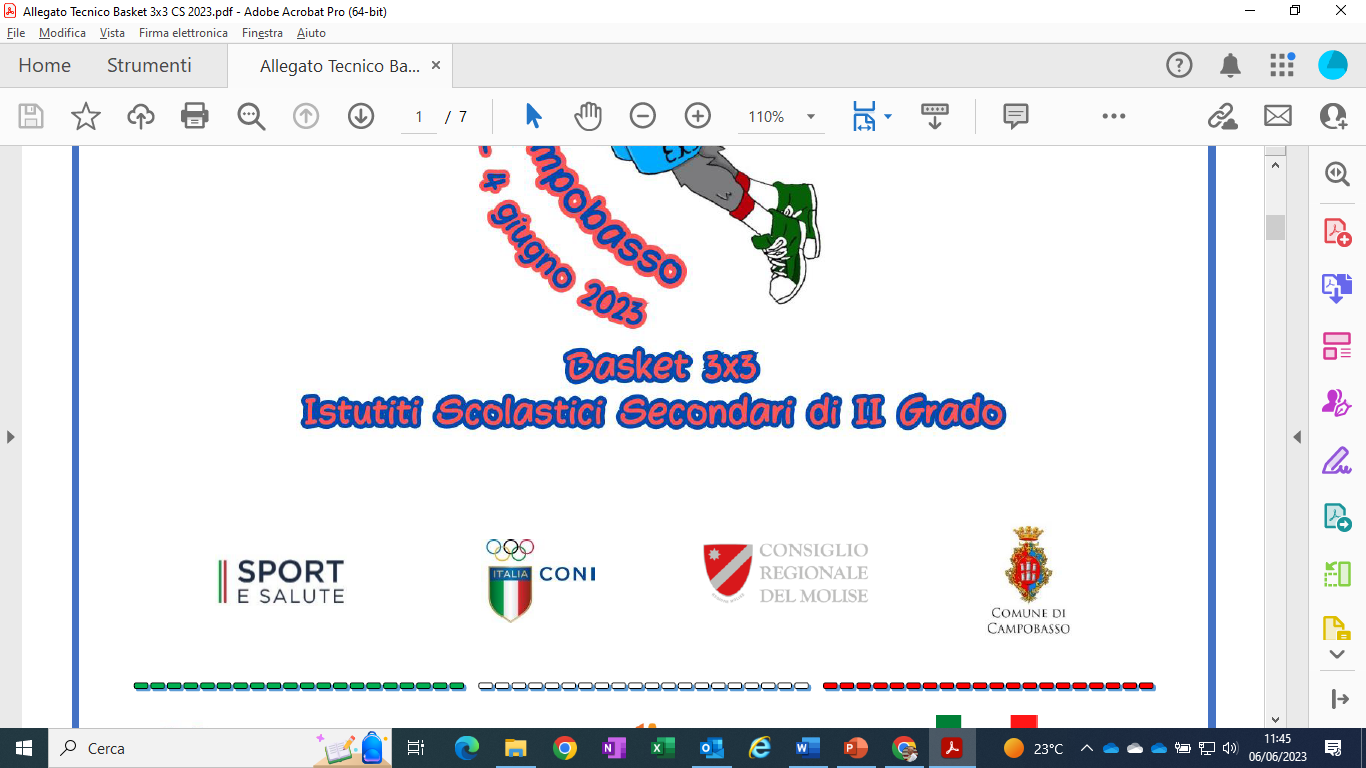 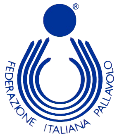 REGIONEPROVINCIACOMUNEISTITUTOINDIRIZZOINDIRIZZOTEL.E-MAILE-MAILCOGNOMENOMEM / FDATA DI NASCITA(gg/mm/aa)DATA DI NASCITA(gg/mm/aa)DATA DI NASCITA(gg/mm/aa)123456789101112	DOCENTE COGNOME e NOME CELLULAREINDIRIZZO E-MAIL12